          國際媽媽禱告網禱告單Prayer Sheet          2017 年 7月13日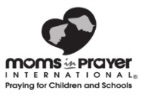 讚美 Adoration：以神是誰來讚美祂，包括祂的屬性、名字、性格。這段時間不提禱告蒙應允或代禱事項。(8-10分鐘)神的屬性:    神能成就。God is able.定義:   神能成就一切。神是大能的神（El-shaddai），有足夠的能力和無限的資源來成就萬事。神最有能力。祂有無限量的大能，在祂沒有難成的事。  祂被稱為全能的神，能征服一切，得勝一切，成就萬事。神的能力永無止境。  神本身是永不衰竭力量的泉源（賽26:4）， “祂不疲乏，也不困倦”（賽40:28）。雖然神萬事都能做，但祂卻不會做那使祂的榮耀受玷污的事。耶利米書 32:17    我是耶和華，是凡有血氣者的神，豈有我難成的事嗎？詩篇33：9        他說有，就有;命立，就立。歌林多後書9:8    神能將各樣的恩惠多多地加給你們，使你們凡事常常充足，能多行各樣善事。以弗所書3:20-21  神能照著運行在我們心裡的大力，充充足足地成就一切，超過我們所求所想的。 但願他在教會中，並在基督耶穌裡得著榮耀，直到世世代代，永永遠遠！阿們。希伯來書7:25     凡靠著他進到神面前的人，他都能拯救到底，因為他是長遠活著，替他們祈求。羅馬書 8:31      既是這樣，還有什麼說的呢？神若幫助我們，誰能敵擋我們呢？認罪 Confession：安靜默禱。由讚美那步驟流暢地傳到這步驟。組長負責做開始和結束時禱告。(2-3分鐘)      我們若認自己的罪，神是信實的，是公義的，必要赦免我們的罪，洗淨我們一切的不義。(約一1:9)求神赦免我們的罪，潔淨我們的心靈、思想、意念、情感……感恩 Thanksgiving：為神所作的和應允了的祈禱感恩。由認罪那步驟流暢地傳到這步驟。這個時候不為代禱事項祈求。(5-8分鐘)   凡事謝恩；因為這是神在基督耶穌裡向你們所定的旨意。 (帖前書5:18) 代禱 Supplication：到神的面前為別人禱告。可以分成兩，三個人的小組。(30-40分鐘)為學校代禱：(10分鐘)    求神保守校園的安全，學生有美好的學習環境。求神復興我們的校園以致每人都過討主喜悅的生活。為「國際媽媽禱告網」代禱：  (5分鐘)    求神在我們的社區和教會興起更多媽媽禱告網小組。為孩子、媽媽自己或家人或朋友或老師代禱每位媽媽每次祇為一個孩子禱告，此起彼落的之為這孩子禱告到你心中覺得對這孩子的需要感到安息。(10-15分鐘)經文:   下面兩個經文任選一個為孩子、家人、朋友、老師禱告。求主開_________的眼睛得開,使_________從黑暗中歸向光明,從撒但權下歸向神; 求主使________因信我主耶穌基督,得蒙赦罪,和一切成聖的人同得基業。    (參徒26:18)願神將各樣的恩惠多多的加給＿＿＿＿，使＿＿＿＿凡事常常充足，能多行各樣善事。(參哥林多後書9:8)特別需要代禱： 求主預備孩子們的心，過一個有意義、豐富的、不浪費時間的暑假，更多時間親近主、經歷主。為父母們求智慧，引領孩子們，為他們安排敬虔的活動。为____________________祷告：为____________________祷告：为____________________祷告：为老師____________________祷告：                      謹記：在小組內的禱告事項，不可在小組以外提及。